This week I might try:To Ask for HelpI’ll try to remember that there are 4 things I can do to ask for help.I can keep track of what I’m learning on the chart below: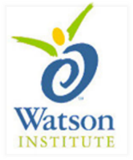 I Can Follow Directions:Day1Day 2Day3Day4Day5Figure out IF I need help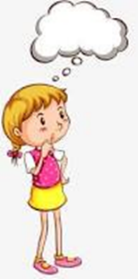  Think about WHO can help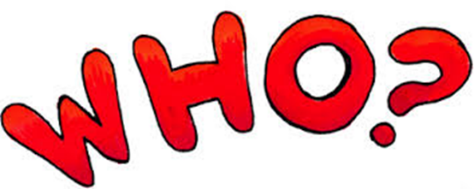  Ask for help the right way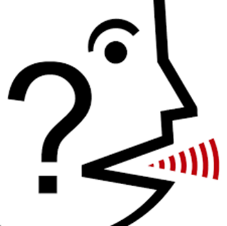  Thank him or her for the help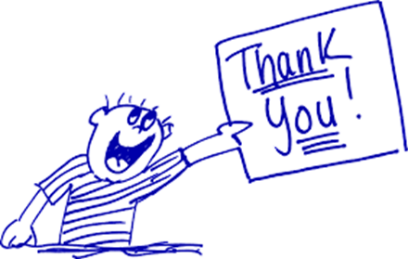 